1. ______ is a unit of speed:
a.  m/s
b.  s
c.  kg
d.  hr2. The speed at any instant of time is known as
a.  average speed
b.  velocity
c.  given speed
d.  instantaneous speed3. If a total distance of 750 m is covered in a time interval of 25 s,the average speed is ______?
a.  3, 974 mph
b.  3 mph
c.  30 mph
d.  30 m/s4. ______________ describes how fast something is going, whereas, __________ describes how fast something is going and in a certain direction.
a.  speed, velocity
b.  rate, speed
c.  rate, velocity
d.  speed, acceleration5. Which of the following is a measure of velocity?
a.  30 s
b.  30 South
c.  30 m/s
d.  30 m/s, South6. If a person walked at 2 m/s for 12 s he/she would travel a distance of ________.
a.  24 m
b.  6 m
c.  4 m
d.  none of the answers7. How long would it take to travel 50 km traveling at a speed of 10 km/hr?
a.  3 hours
b.  1 hour
c.  5 hours
d.  50 hours8. The ______ of a distance versus time graph is speed.
a.  slope
b.  y-intercept
c.  origin
d.  none of the answers9. The SI unit for speed is the ________.
a.  in./hour
b.  m/s
c.  cm/min.
d.  none of the answers10. How far would you travel moving at 12 m/s for 3.00 minutes?
a.  36.0 m
b.  2160 m
c.  40.0 m
d.  36.0 milesYou scored 40% correct.Question #1: ______ is a unit of speed:
You answered m/s
The correct answer is m/s

Question #2: The speed at any instant of time is known as
You answered average speed
The correct answer is instantaneous speed

Question #3: If a total distance of 750 m is covered in a time interval of 25 s,the average speed is ______?
You answered 3, 974 mph
The correct answer is 30 m/s

Question #4: ______________ describes how fast something is going, whereas, __________ describes how fast something is going and in a certain direction.
You answered speed, velocity
The correct answer is speed, velocity

Question #5: Which of the following is a measure of velocity?
You answered 30 s
The correct answer is 30 m/s, South

Question #6: If a person walked at 2 m/s for 12 s he/she would travel a distance of ________.
You answered 24 m
The correct answer is 24 m

Question #7: How long would it take to travel 50 km traveling at a speed of 10 km/hr?
You answered 3 hours
The correct answer is 5 hours

Question #8: The ______ of a distance versus time graph is speed.
You answered slope
The correct answer is slope

Question #9: The SI unit for speed is the ________.
You answered in./hour
The correct answer is m/s

Question #10: How far would you travel moving at 12 m/s for 3.00 minutes?
You answered 36.0 m
The correct answer is 2160 m

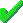 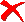 Top of FormBottom of Form